به نام ایزد  دانا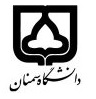                                                             (کاربرگ طرح درس)                   تاریخ بهروز رسانی: بهمن 97دانشکده     مهندسی منابع طبیعی                                               نیمسال دوم سال تحصیلی 98-97بودجهبندی درسمقطع: کارشناسی   کارشناسی ارشد□  دکتری□مقطع: کارشناسی   کارشناسی ارشد□  دکتری□مقطع: کارشناسی   کارشناسی ارشد□  دکتری□تعداد واحد: نظری 2 عملی 0تعداد واحد: نظری 2 عملی 0فارسی: سازه‌های مهندسی حفاظت آب و خاکفارسی: سازه‌های مهندسی حفاظت آب و خاکنام درسپیشنیازها و همنیازها: حفاظت آب و خاکپیشنیازها و همنیازها: حفاظت آب و خاکپیشنیازها و همنیازها: حفاظت آب و خاکپیشنیازها و همنیازها: حفاظت آب و خاکپیشنیازها و همنیازها: حفاظت آب و خاکلاتین: Soil and water conservation engineering structureلاتین: Soil and water conservation engineering structureنام درسشماره تلفن اتاق:شماره تلفن اتاق:شماره تلفن اتاق:شماره تلفن اتاق:مدرس/مدرسین: مجید محمدیمدرس/مدرسین: مجید محمدیمدرس/مدرسین: مجید محمدیمدرس/مدرسین: مجید محمدیمنزلگاه اینترنتی:منزلگاه اینترنتی:منزلگاه اینترنتی:منزلگاه اینترنتی:پست الکترونیکی: majid.mohammady@semnan.ac.irپست الکترونیکی: majid.mohammady@semnan.ac.irپست الکترونیکی: majid.mohammady@semnan.ac.irپست الکترونیکی: majid.mohammady@semnan.ac.irبرنامه تدریس در هفته و شماره کلاس:برنامه تدریس در هفته و شماره کلاس:برنامه تدریس در هفته و شماره کلاس:برنامه تدریس در هفته و شماره کلاس:برنامه تدریس در هفته و شماره کلاس:برنامه تدریس در هفته و شماره کلاس:برنامه تدریس در هفته و شماره کلاس:برنامه تدریس در هفته و شماره کلاس:اهداف درس: آشنایی با انواع سازه‌های حفاظت آب و خاک و طراحی آنهااهداف درس: آشنایی با انواع سازه‌های حفاظت آب و خاک و طراحی آنهااهداف درس: آشنایی با انواع سازه‌های حفاظت آب و خاک و طراحی آنهااهداف درس: آشنایی با انواع سازه‌های حفاظت آب و خاک و طراحی آنهااهداف درس: آشنایی با انواع سازه‌های حفاظت آب و خاک و طراحی آنهااهداف درس: آشنایی با انواع سازه‌های حفاظت آب و خاک و طراحی آنهااهداف درس: آشنایی با انواع سازه‌های حفاظت آب و خاک و طراحی آنهااهداف درس: آشنایی با انواع سازه‌های حفاظت آب و خاک و طراحی آنهاامکانات آموزشی مورد نیاز:امکانات آموزشی مورد نیاز:امکانات آموزشی مورد نیاز:امکانات آموزشی مورد نیاز:امکانات آموزشی مورد نیاز:امکانات آموزشی مورد نیاز:امکانات آموزشی مورد نیاز:امکانات آموزشی مورد نیاز:امتحان پایانترمامتحان میانترمارزشیابی مستمر(کوئیز)ارزشیابی مستمر(کوئیز)فعالیتهای کلاسی و آموزشیفعالیتهای کلاسی و آموزشینحوه ارزشیابینحوه ارزشیابی602010101010درصد نمرهدرصد نمره1- آبخیزداری و حفاظت خاک، اباذر اسمعلی، انتشارات دانشگاه محقق اردبیلی2- اصول مهندسی آبخیزداری، هوشنگ ضیائی، انتشارات به‌نشر (آستان قدس)3-Soil and water conservation engineering, American society of agricultural engineering 1- آبخیزداری و حفاظت خاک، اباذر اسمعلی، انتشارات دانشگاه محقق اردبیلی2- اصول مهندسی آبخیزداری، هوشنگ ضیائی، انتشارات به‌نشر (آستان قدس)3-Soil and water conservation engineering, American society of agricultural engineering 1- آبخیزداری و حفاظت خاک، اباذر اسمعلی، انتشارات دانشگاه محقق اردبیلی2- اصول مهندسی آبخیزداری، هوشنگ ضیائی، انتشارات به‌نشر (آستان قدس)3-Soil and water conservation engineering, American society of agricultural engineering 1- آبخیزداری و حفاظت خاک، اباذر اسمعلی، انتشارات دانشگاه محقق اردبیلی2- اصول مهندسی آبخیزداری، هوشنگ ضیائی، انتشارات به‌نشر (آستان قدس)3-Soil and water conservation engineering, American society of agricultural engineering 1- آبخیزداری و حفاظت خاک، اباذر اسمعلی، انتشارات دانشگاه محقق اردبیلی2- اصول مهندسی آبخیزداری، هوشنگ ضیائی، انتشارات به‌نشر (آستان قدس)3-Soil and water conservation engineering, American society of agricultural engineering 1- آبخیزداری و حفاظت خاک، اباذر اسمعلی، انتشارات دانشگاه محقق اردبیلی2- اصول مهندسی آبخیزداری، هوشنگ ضیائی، انتشارات به‌نشر (آستان قدس)3-Soil and water conservation engineering, American society of agricultural engineering منابع و مآخذ درسمنابع و مآخذ درستوضیحاتمبحثشماره هفته آموزشیتخریب خاک و اهمیت حفاظت خاک، روش‌های کلی حفاظت خاک و آب1سکوبندی، بانکت‌بندی، مهندسی رودخانه و سازه‌های اصلاحی حفاظت آب و خاک2انتخاب محل سازه‌های اصلاحی و معرفی بخش‌های مختلف یک سازه3تعیین فاصله بین سازه‌های اصلاحی (روش محاسباتی و روش صحرایی)4محاسبه حجم پشت سد با روش‌های مختلف5محاسبات مربوط به سرریز سدها (جهت، شکل، عرض کف، ارتفا و عرض بالای سرریز)6سدهای سبک فلزی، خشکه چین، چوبی، کیسه شنی و کپه سنگی7سدهای توری، صفحه بتنی، قفسه بتنی و سنگ‌چین ملات‌دار 8سدهای گابیونی و L شکل9محاسبه انواع نیروهای وارد بر سد10شرایط مورد نیاز برای پایداری سد در برابر واژگونی، لغزش و فرو رفتن11محاسبه دبی حداکثر لحظه‌ای و عمق کنش پای سدها12راه‌های حفاظت از کنده شدن پای سدها (تخته‌سنگ، گابیون، حوضچه آرامش)13سرعت آستانه فرسایش، ضریب سیلابی و تعیین شیب حد14عوامل فرعی تخریب سد15انواع روش‌های سکوبندی و بانکت‌بندی و طراحی آن16